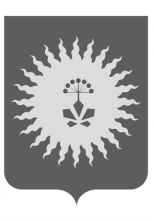 АДМИНИСТРАЦИЯ АНУЧИНСКОГО МУНИЦИПАЛЬНОГО РАЙОНАП О С Т А Н О В Л Е Н И ЕОб утверждении Порядка ликвидации, локализации технологических нарушений и взаимодействия тепло-, электро-, водоснабжающих организаций, абонентов (потребителей), ремонтных строительных, транспортных предприятий, а также служб жилищно-коммунального хозяйства и других органов при устранении аварий и инцидентов на территории Анучинского муниципального района        Во исполнение распоряжения Администрации Приморского края от 12.01.2015 N 1-ра "О подготовке топливно-энергетического комплекса и жилищно-коммунального хозяйства Приморского края к работе в осенне-зимний период 2015 - 2016 годов", постановления администрации Анучинского муниципального района от 26.02.2015 N 92 "О подготовке топливно-энергетического комплекса и жилищно-коммунального хозяйства Анучинского муниципального района к работе в отопительный период 2015-2016 года", в соответствии с федеральными законами от 06.10.2003 N 131-ФЗ "Об общих принципах организации местного самоуправления в Российской Федерации", от 27.07.2010 N 190-ФЗ "О теплоснабжении", Жилищным кодексом Российской Федерации, Постановлением Правительства РФ от 06.05.2011 N 354 "О предоставлении коммунальных услуг собственникам и пользователям помещений в многоквартирных домах и жилых домов", руководствуясь Уставом администрации Анучинского муниципального района, администрация ПОСТАНОВЛЯЕТ:1. Утвердить Порядок ликвидации, локализации технологических нарушений и взаимодействия тепло-, электро-, водоснабжающих организаций, абонентов (потребителей), ремонтных строительных, транспортных предприятий, а также служб жилищно-коммунального хозяйства и других органов при устранении аварий и инцидентов на территории Анучинского муниципального района.     2. Общему отделу администрации района (Бурдейная) опубликовать настоящее постановление в средствах массовой информации Анучинского муниципального района.     3. Настоящее постановление вступает в силу со дня его опубликования.     4. Контроль за исполнением настоящего постановления возложить на первого заместителя главы администрации Анучинского муниципального района А.Я. Янчука.И.о. главы администрацииАнучинского муниципального  района                                                А.Я. ЯнчукУТВЕРЖДЕНпостановлением главы Анучинского муниципального района№  311   от 01.09.2015г.Порядокликвидации, локализации технологических нарушений и взаимодействия тепло-, электро-, водоснабжающих организаций, абонентов (потребителей), ремонтных строительных, транспортных предприятий, а также служб жилищно-коммунального хозяйства и других органов при устранении аварий и инцидентов на территории Анучинского муниципального района (далее порядок)1. Общие положения1.1. Настоящий Порядок разработан в соответствии с действующим законодательством, нормами и правилами в области предоставления коммунальных услуг потребителям, на основании:Жилищного кодекса Российской Федерации;Федерального закона от 06.10.2003 N 131-ФЗ "Об общих принципах организации местного самоуправления в Российской Федерации";Федерального закона от 27.07.2010 N 190-ФЗ "О теплоснабжении";Постановления Правительства РФ от 06.05.2011 N 354 "О предоставлении коммунальных услуг собственникам и пользователям помещений в многоквартирных домах и жилых домов".1.2. Действие Порядка распространяется в отношении организаций (учреждений, органов местного самоуправления, предприятий, юридических лиц), участвующих в процессе обеспечения и предоставления коммунальных услуг потребителям Анучинского муниципального района.2. Взаимодействия при ликвидации, локализациитехнологических нарушений и взаимодействияпри устранении аварий и инцидентов2.1. Настоящий Порядок распространяется на предприятия жизнеобеспечения, оказывающие коммунальные услуги населению, учреждениям культуры, образования и другим объектам социального назначения на территории Анучинского муниципального района.2.2. Все сообщения о нарушениях технологического процесса, об авариях на объектах и сетях жилищно-коммунального хозяйства, а также от населения района поступают в Единую дежурно-диспетчерскую службу администрации Анучинского муниципального района (тел.: 8 (42362) 97-0-66).2.3. Диспетчер ЕДДС в течение 30 минут оценивает ситуацию и ставит в известность о случившейся аварии главу Анучинского муниципального района, первого заместителя главы администрации района и начальников отделов жизнеобеспечения и ГО и ЧС администрации района, принимает первоочередные организационные меры по ликвидации аварии, а также сообщает ответственным за эксплуатацию объекта, где произошла авария.Лицо, ответственное за эксплуатацию объекта, в рабочее время в течение одного часа оповещает телефонограммой о месте повреждения представителей коммунальных и других предприятий, имеющих отношение к месту аварии, для согласования работ по устранению возникшей аварии (в нерабочее время - в течение двух часов).2.4. Ресурсоснабжающие организации (РСО) при получении телефонограммы немедленно направляют своего представителя на место аварии.2.5. Руководители РСО после обнаружения аварии немедленно организуют работы на сетях, системах и объектах по ликвидации последствий аварийной ситуации и сообщают о принятых мерах начальнику отдела жизнеобеспечения или начальнику отдела ГО и ЧС администрации района.Информация РСО должна содержать следующие сведения:наименование и адрес объекта аварии;краткое описание причин и характера аварии;время начала прекращения подачи энергоресурсов по потребителям;перечень объектов, подлежащих отключению от энергоресурсов, и объектов, которым прекращена подача энергоресурсов;объем повреждений и разрушений, состояние коммуникаций, вышедших из строя;время начала работ по ликвидации аварии, количество аварийных бригад и их численность, ответственное лицо РСО за организацию и ход работы на объекте аварии, контактный телефон;планируемое время прекращения работ.Начальник отдела жизнеобеспечения, начальник отдела ГО и ЧС администрации района докладывают обстановку первому заместителю главы администрации района, организовывают комиссионное обследование аварийного объекта, производят оценку ситуации и при необходимости привлекают к устранению аварии и ее последствий прочие службы жилищно-коммунального хозяйства района.2.6. Если для устранения аварии возникнет необходимость в привлечении дополнительного количества специалистов, специализированной техники, оборудования и материалов, то руководство РСО или аварийная служба РСО, на котором произошла авария, сообщает об этом в аварийные службы других предприятий. Последние обязаны в минимальный срок предоставить в распоряжение службы предприятия, на котором произошла авария, необходимых специалистов и технику.2.7. РСО, на котором произошла авария, обязано произвести оплату за привлечение и использование специалистов и техники других предприятий после ее устранения, по предъявлении необходимых документов.2.8. Руководство РСО, на которой произошла авария, обязано постоянно информировать диспетчера ЕДДС о ходе работ по ликвидации аварии и ее последствий. При возникновении техногенных аварий и стихийных бедствий, угрожающих системам жизнеобеспечения района, и в случае, когда объявлена чрезвычайная ситуация, аварийные службы всех предприятий переходят в непосредственное подчинение комиссии по предупреждению и ликвидации чрезвычайных ситуаций Анучинского муниципального района и действуют под ее руководством.2.9. Для определения и ликвидации повреждения исполнителю работ предоставляется право вскрытия проезжей части дороги, с предварительным уведомлением начальника отдела жизнеобеспечения или первого заместителя главы администрации, в целях ограничения, изменений маршрутов и обеспечения безопасности движения автотранспорта, с последующим восстановлением дорожного покрытия.При повреждении подземных коммуникаций жилищно-коммунальными службами производителем работ незамедлительно оповещается ЕДДС. Повреждения устраняются силами производителя работ.При аварийных ситуациях на объектах соцкультбыта отключение поврежденных сетей производит их владелец. Самовольное отключение и включение теплотрасс и водопроводных сетей для ликвидации повреждения (аварии) потребителем в период отопительного сезона не допускается. После ликвидации повреждения руководитель объекта ставит в известность диспетчера тепло- и водоснабжающей организации и, по его команде, осуществляет пуск теплоносителя или воды.2.10. Сроки проведения ремонтных работ с отключением потребителей от электро-, тепло-, водоснабжения и водоотведения согласовываются с администрацией Анучинского муниципального района и не должны превышать установленного срока указанного в приложении 1 к Правилам предоставления коммунальных услуг.2.11. При длительном времени устранения аварии руководитель предприятия, на котором произошла авария, производит оповещение населения через администрации сельских поселений, а также диспетчерские службы предприятий района.2.12. Контроль и координация деятельности служб Анучинского муниципального района по ликвидации аварий и их последствий возлагается на первого заместителя главы администрации Анучинского муниципального района.01.09.2015 годас. Анучино№№ 311